Find two different things about the same lengthFind three different things about the same lengthFind one thing longer and one thing shorter than your pencilYour team must stand in order from tallest to shortestHow many pencils long is your table?How many feet wide is the bottom of the door?How many hands wide is the whiteboard?How many hands wide is your table?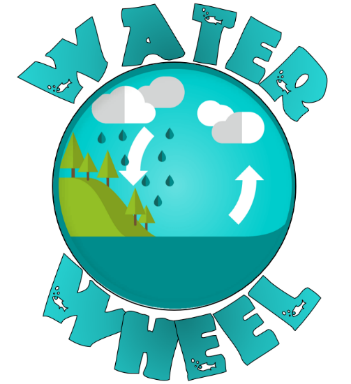 LENGTH LENGTHLENGTHLENGTHLENGTHLENGTHLENGTHLENGTHHow many centimetres long is your pencil?How many centimetres long is your handspan?How many centimetres long is your shoe?Find something 10 cm long.Find something 20 cm long.Find something 30 cm long.How long is the river that goes from the lake to the ocean?How long from the seal to the penguin?LENGTH LENGTHLENGTHLENGTHLENGTHLENGTHLENGTHLENGTHHow many handspans around the board?How many cm around the board?Which snake is longest?Find something 5cm long.Find something 15 cm long.Find something 25 cm long.How many hands high is your chair seat?LENGTH LENGTHLENGTHLENGTHLENGTHLENGTHLENGTHLENGTH